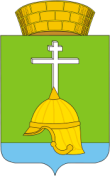 Местная администрацияВНУТРИГОРОДСКОГО МУНИЦИПАЛЬНОГО ОБРАЗОВАНИЯСАНКТ-ПЕТЕРБУРГАМУНИЦИПАЛЬНОГО ОКРУГА БАЛКАНСКИЙ192283, Санкт-Петербург, ул. Купчинская, д. 32, литер «В», тел/факс 778-81-97mo-balkanskiy@mail.ru  сайт: www. mo-balkanskiу.ruПОСТАНОВЛЕНИЕот 05.07.2021 г.	      	    № 32«Об исполнении бюджета внутригородского муниципального образования Санкт-Петербурга муниципальный округ  Балканский за 1 полугодие 2021 года»В соответствии со статьей 2646 БК РФ, статьей 26 Устава муниципального образования муниципальный округ Балканский, Положением о бюджетном процессе в муниципальном образовании муниципальный округ Балканский,  местная администрация Постановляет:1. Утвердить отчет об исполнении бюджета внутригородского муниципального образования Санкт-Петербурга муниципальный округ  Балканский за 1 полугодие 2021 года:- по доходам в сумме  56 348,0 тыс. рублей;- по расходам в сумме 34 487,3 тыс. рублей;- по профициту бюджета в сумме - 21 860,7 тыс. рублей. 2. Утвердить показатели: - доходов бюджета внутригородского муниципального образования Санкт-Петербурга муниципальный округ  Балканский за 1 полугодие 2021 года по кодам классификации доходов бюджетов, согласно приложению № 1 к настоящему Постановлению;-  доходов бюджета внутригородского муниципального образования Санкт-Петербурга муниципальный округ  Балканский за 1 полугодие 2021 года по кодам видов доходов, подвидов доходов, классификации операций сектора государственного управления, относящихся к доходам бюджета согласно приложению № 2 к настоящему Постановлению;- расходов бюджета внутригородского муниципального образования Санкт-Петербурга муниципальный округ  Балканский за 1 полугодие 2021 года по ведомственной структуре расходов бюджета согласно приложению № 3 к настоящему Постановлению;- расходов бюджета внутригородского муниципального образования Санкт-Петербурга муниципальный округ  Балканский за 1 полугодие 2021 года по разделам и подразделам классификации расходов бюджетов согласно приложению № 4 к настоящему Постановлению;- источников финансирования дефицита бюджета внутригородского муниципального образования Санкт-Петербурга муниципальный округ  Балканский за 1 полугодие 2021 года по кодам классификации источников финансирования дефицитов бюджетов, согласно приложению № 5 к настоящему Постановлению;- Отчет о расходах и численности работников органов местного самоуправления  внутригородского муниципального образования Санкт-Петербурга муниципальный округ  Балканский за 1 полугодие 2021 года согласно приложению № 6 к настоящему Постановлению;3. Настоящее Решение вступает в силу со дня принятия.4. Опубликовать настоящее Решение  в газете «Купчинские просторы».5. Контроль за исполнением настоящего постановления оставляю за собой.Глава местной администрации		                                                       М.А. Агеева